COURSE TEXTBOOK LIST INFORMATION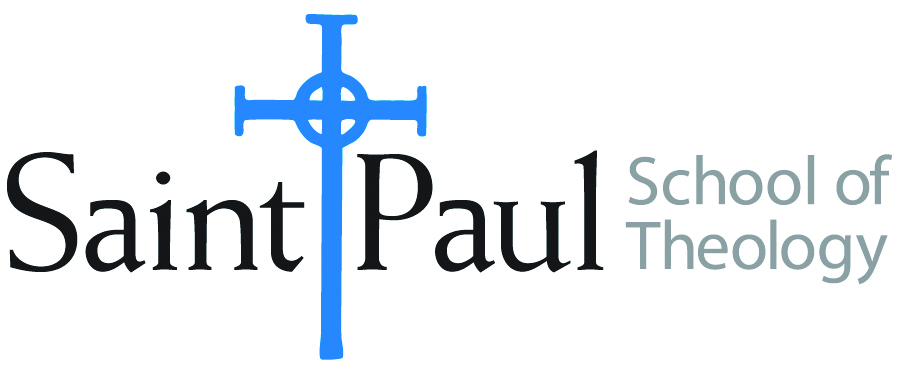 FACULTY INSTRUCTIONSFACULTY INSTRUCTIONSSTUDENT INSTRUCTIONS(Both Campuses)STUDENT INSTRUCTIONS(Both Campuses)For each semester taught, faculty should complete and submit a new form for every course and return to Melissa Whalen in the Academic Life office.  Forms are due by the first day of registration for a given term.  Desk copies for Teaching Assistants must be requested on this form.  It is up to the publishers’ discretion whether or not to provide desk copies for teaching assistants.For each semester taught, faculty should complete and submit a new form for every course and return to Melissa Whalen in the Academic Life office.  Forms are due by the first day of registration for a given term.  Desk copies for Teaching Assistants must be requested on this form.  It is up to the publishers’ discretion whether or not to provide desk copies for teaching assistants.Students may acquire textbooks by ordering online via Amazon Associate on our website and having books shipped to them.  Regardless of shopping/ordering method, students may check Cokesbury online for discount on text and certain text may be sent free delivery. Students may acquire textbooks by ordering online via Amazon Associate on our website and having books shipped to them.  Regardless of shopping/ordering method, students may check Cokesbury online for discount on text and certain text may be sent free delivery. COURSE INSTRUCTOR(S)Amy OdenAmy OdenAmy OdenCOURSE NUMBER & SECTIONSFR 502SFR 502SFR 502COURSE NAMESpiritual Formation for Ministry 2Spiritual Formation for Ministry 2Spiritual Formation for Ministry 2COURSE SEMESTER &YEAR  Spring 2018Spring 2018Spring 2018DATE OF SUBMISSIONOctober 13, 2017October 13, 2017October 13, 2017REQUIRED TEXTBOOKS LISTREQUIRED TEXTBOOKS LISTREQUIRED TEXTBOOKS LISTREQUIRED TEXTBOOKS LISTREQUIRED TEXTBOOKS LISTREQUIRED TEXTBOOKS LISTREQUIRED TEXTBOOKS LISTREQUIRED TEXTBOOKS LISTBOOK TITLE and EDITION(include subtitle if applicable)BOOK TITLE and EDITION(include subtitle if applicable)AUTHOR(S)No. ofPAGES to be readPUBLISHER and DATE13-Digit ISBN(without dashes)LIST PRICE(estimate)DESK COPY1Discernment: Reading the Signs of Daily Life Henri Nouwen256Harper One 2015978006168616015.00x2Worship and Spirituality 2nd editionDon Saliers93Abingdon, 2016978187800927217.00x3Health and Healing: The Philosophy of Integrative Medicine and Optimum Health, revised editionAndrew Weil320Mariner Books, 200497806184790859.004The Chemistry of CalmHenry Emmons288Touchstone, 2010978143912906713.005Four Women Doctors of the ChurchMary Malone128Amazon Digital Services, 2017978162698240616.00x6Ways of ImperfectionSimon Tugwell238Templegate Pub 1985978087243164520.00x7The Orthodox Understanding of Salvation: "Theosis" in Scripture and Tradition Christopher Veniamin198Mount Tabor Pub, reprint, 2014; Printed book available at www.mountthabor.com978098002074820.00xTOTAL Number of Pages to Be ReadTOTAL Number of Pages to Be Read